APT Secretariat APT Common Proposals to the WTSA-12 and outcomes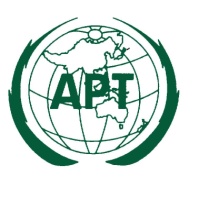 APT-ITU Seminar on the outcomes of WTSA-12 and WCIT-127 – 8 March 2013, Bangkok, Thailand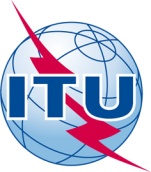 Document:SEM-OUTCOMES/
INP-01